CALENDARIO LITURGICO SETTIMANALE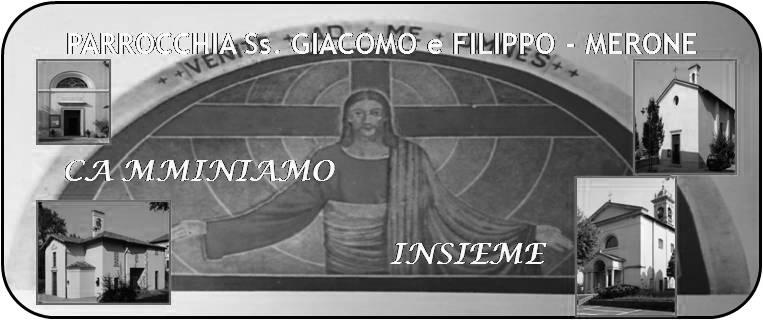  Dal 7 al  14 ottobre 2018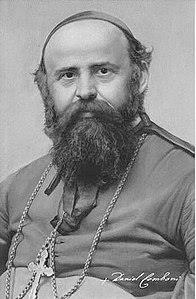 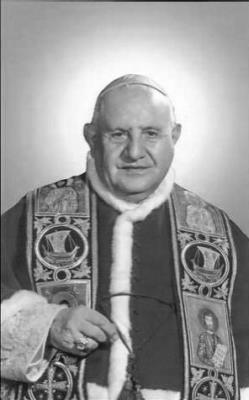 7 ottobre 2018                                                 Anno VI, n° 277Festa di san Francesco: per chi, perché?!Le feste delle frazioni nei paesi era un modo per ritrovare una identità locale che tutto l’anno si ritrovava in una identità di comunità cristiana. Anche oggi questo spirito dovrebbe essere quello che anima le nostre feste. Una festa che coinvolga tutti nel sentirsi anzitutto originati dalla fede in Dio, pronti a rivivere una realtà più famigliare rispetto a quella vita frenetica che spesso ci travolge e non ci da il tempo di riscoprire il calore del focolare. Ogni festa di frazione prende il suo via da una spinta di fede, dalla voglia di onorare Dio . E’ ancora così oggi?  Il nostro fare festa se non parte da una spinta di fede è un fare festa che con il tempo potrà diventare sterile. Riscopriamo la nostra fede. TUTTI. Usiamo la festa per riscoprire Dio. Tutto riuscirà bene se sentiremo nel cuore la gratitudine al Signore per essere cristiani. Non contiamo solo la gente che ci sarà, contiamo quanti saremo in chiesa. Quello sarà il numero giusto per dire che la festa è riuscita, per sentirci ancora benedetti dal cielo, guardati dall’alto dal Signore e dai nostri santi che vegliano su di noi e che, saranno presenti alla nostra festa. Ci saremo anche noi?Don MarcoVITA  DI  COMUNITÀMartedì 9 ottobre ore 21.00 corso biblico a EupilioMercoledì 10 ottobre ore 21.00 riunione per i battesimi di domenica 14 ottobreVenerdì 12 ottobre ore 20.30 messa solenne nella memoria del 130˚ anno di consacrazione della chiesa parrocchialeVenerdì 12 ore 20.45 presso aula magna casa della Gioventù a Erba consiglio pastorale decanaleSabato 13 ore 20.30 in chiesa elevazione musicale “ Musica e poesia” a cura della corale parrocchiale con testi di poesia e letteratura scelti dal professor Antonio Molteni, per celebrare la Madonna del RosarioDomenica 14 ore 14.30 atto di consacrazione della comunità di Merone a MariaDomenica 14 dopo la messa delle ore 18.00 processione mariana “ aux flambeaux” con la statua della Madonna del Rosario verso la chiesa di san Francesco a Moiana. Prepariamo le finestre delle nostre case con un segno che richiami anche esteriormente la nostra devozione.Da lunedì 8 a giovedì 11 alle ore 20.30 recita del santo rosario e benedizione con la reliquia seguendo l’invito di papa Francesco a pregare per il bene della Chiesa e la sua santitàIn questi giorni sfruttiamo anche la possibilità di confessioni, un modo autentico ed efficace per vivere al meglio la festa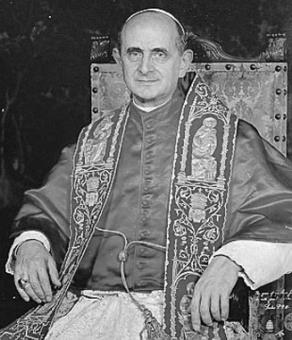 Domenica 14 in piazza san Pietro sarà elevato agli onori degli altari Paolo VI già cardinal Montini vescovo di Milano. Ricordiamolo nella preghiera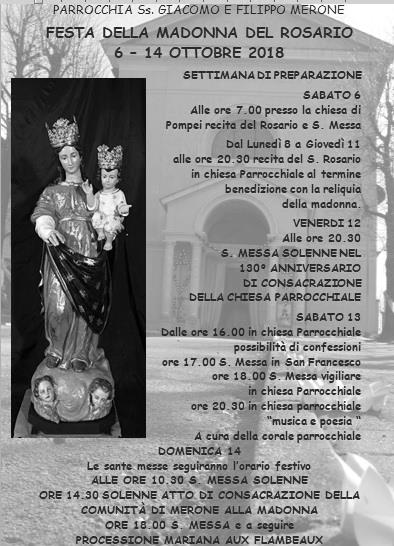 SAB. 6San Bruno7.3016.0018.00s. Massa a PompeiS. ConfessioniFaustina, Domenico MauriDOM. 7Sesta domenica dopo il martirio di s. Giovanni Battista  7.30  8.309.0010.3014.3018.00Rigamonti Mario, Riva Luigiaa S. Caterina Borgonovo Giuseppe e TeresinaTina, Piero, Leonarda, PaoloMessa solenne a san FrancescoPRO POPULOVesperi solenni a san FrancescoCarolina, Angelo, Davide, BiceLUN. 8ferie  8.0018.00a S. Caterina: Alessandro Colzani e fam.MAR.9ferie18.00Vittorio Corti, Ronchetti MarioMER. 10s. Daniele Comboni18.00a S. Francesco  GIO. 11s. Giovanni XXIII16.0018.00Alla residenza Anziani: a s. Caterina: fam. Negri e Molteni, Colombo Ambrogio e Carlo, Antonia RigamontiVEN.12feria18.00Carlo e LinaSAB. 13ferie16.0017.0018.00S. ConfessioniMario Milanifam. Di PalmaDOM. 14Settima domenica dopo il martirio di s. Giovanni Battista  7.30  8.3010.3016.0018.00Brambilla Mario e Antonietta ( Legato) Carlo Redaellia S. Caterina Giorgio ZanonPRO POPULOBATTESIMIfam. Anzani